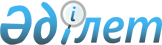 О внесении изменения в постановление акимата города Семей от 9 января 2020 года № 10 "Об утверждении государственного образовательного заказа на дошкольное воспитание и обучение, размера родительской платы на 2020 год по городу Семей"Постановление акимата города Семей Восточно-Казахстанской области от 8 октября 2020 года № 1567. Зарегистрировано Департаментом юстиции Восточно-Казахстанской области 21 октября 2020 года № 7706
      Примечание ИЗПИ.

      В тексте документа сохранена пунктуация и орфография оригинала.
      В соответствии со статьями 26, 50 Закона Республики Казахстан от 6 апреля 2016 года "О правовых актах", акимат города Семей ПОСТАНОВЛЯЕТ:
      1. Внести в постановление акимата города Семей от 9 января 2020 года № 10 "Об утверждении государственного образовательного заказа на дошкольное воспитание и обучение, размера родительской платы на 2020 год по городу Семей" (зарегистрировано в Реестре государственной регистрации нормативных правовых актов за № 138637, опубликовано в эталонном контрольном банке нормативных правовых актов Республики Казахстан в электронном виде 20 января 2020 года, 24 января 2020 года № 6 в газетах "Вести Семей", "Семей таңы") следующее изменение:
      приложение к указанному постановлению изложить в новой редакции, согласно приложению к настоящему постановлению.
      2. Государственному учреждению "Отдел образования города Семей Восточно-Казахстанской области" в установленном законодательством Республики Казахстан порядке обеспечить:
      1) государственную регистрацию настоящего постановления в территориальном органе юстиции;
      2) в течение десяти календарных дней после государственной регистрации настоящего постановления направление его копии на официальное опубликование в периодические печатные издания, распространяемые на территории города Семей;
      3) размещение настоящего постановления на интернет – ресурсе акима города Семей после его официального опубликования.
      3. Контроль за исполнением постановления акимата возложить на заместителя акима города по вопросам социальной сферы, внутренней политики, образования, занятости и социальных программ.
      4. Настоящее постановление вводится в действие со дня его первого официального опубликования. Государственный образовательный заказ на дошкольное воспитание и обучение, размер родительской платы в дошкольных организациях образования города Семей на 2020 год
					© 2012. РГП на ПХВ «Институт законодательства и правовой информации Республики Казахстан» Министерства юстиции Республики Казахстан
				
      Аким города Семей 

Е. Салимов
Приложение к постановлению 
акимата города Семей 
от "8" октября 2020 года № 1567Приложение к постановлению 
акимата города Семей 
от "9" января 2020 года № 10
№№ п/п
Наименование организации
Количество воспитанников, человек
Количество воспитанников, человек
Объем государственного образовательного заказа на дошкольное воспитание и обучение на одного воспитанника в месяц, тенге
Объем государственного образовательного заказа на дошкольное воспитание и обучение на одного воспитанника в месяц, тенге
Размер

родительской

платы в месяц, тенге
всего
в том числе:
в том числе:
в том числе:
в том числе:
в том числе:
Размер

родительской

платы в месяц, тенге
с полным днем пребывания
с неполным днем пребывания
с полным днем пребывания
с неполным днем пребывания
с неполным днем пребывания
с неполным днем пребывания
Размер

родительской

платы в месяц, тенге
1.
Коммунальное государственное казенное предприятие "Ясли – сад № 1 "Арман"
320
320
31130
до 3-х лет

12400

от 3-х до 6 лет

12500
2.
Коммунальное государственное казенное предприятие "Ясли – сад № 2 "Айдана"
347
347
31130
до 3-х лет

12400

от 3-х до 6 лет

12500
3.
Коммунальное государственное казенное предприятие "Ясли – сад № 4 "Балдәурен" – 12 детей коррекционная группа
308
308
31130
до 3-х лет

12400

от 3-х до 6 лет

12500
12
12
59895
4.
Коммунальное государственное казенное предприятие "Ясли – сад

№ 5 "Бала әлемі" – 12 детей коррекционная группа
308
308
31130
до 3-х лет

12400

от 3-х до 6 лет

12500
12
12
59895
5.
Коммунальное государственное казенное предприятие "Ясли – сад

№ 6 "Нұрсәуле"
320
320
31130
до 3-х лет

12400

от 3-х до 6 лет

12500
6.
Коммунальное государственное казенное предприятие "Ясли – сад № 7 "Ақ бота"
320
320
31130
до 3-х лет

12400

от 3-х до 6 лет

12500
7.
Коммунальное государственное казенное предприятие "Ясли – сад № 8 "Балбөбек"
320
320
31130
до 3-х лет

12400

от 3-х до 6 лет

12500
8.
Коммунальное государственное казенное предприятие "Ясли – сад № 9 "Айгөлек" – 108 детей коррекционные группы
193
193
31130
до 3-х лет

12400

от 3-х до 6 лет

12500
108
108
59895
9.
Коммунальное государственное казенное предприятие "Ясли – сад

№ 10 "Бал Бұлақ" гуманитарно-эстетического и оздоровительного профиля"
375
375
31130
до 3-х лет

12400

от 3-х до 6 лет

12500
10.
Коммунальное государственное казенное предприятие "Ясли – сад

№ 11 "Ертөстік"
328
328
31130
до 3-х лет

12400

от 3-х до 6 лет

12500
11.
Коммунальное государственное казенное предприятие "Ясли – сад

№ 12 "Ажар"
185
185
31130
до 3-х лет

12400

от 3-х до 6 лет

12500
12.
Коммунальное государственное казенное предприятие "Дошкольный мини-центр "Аружан"
83
83
31130
до 3-х лет

12400

от 3-х до 6 лет

12500
13.
Товарищество с ограниченной ответственностью "Производственная компания "Цементный завод Семей"
15
15
31130
до 3-х лет

12400

от 3-х до 6 лет

12500
14.
Товарищество с ограниченной ответственностью "Семейская школа-гимназия лингвистики и компьютерных технологий"
6
6
31130
до 3-х лет

12400

от 3-х до 6 лет

12500
15.
Товарищество с ограниченной ответственностью "Мини- центр "Бақыт"
10
10
31130
до 3-х лет

12400

от 3-х до 6 лет

12500
16.
Товарищество с ограниченной ответственностью "Мини-центр "Асыл Жібек"
20
20
31130
до 3-х лет

12400

от 3-х до 6 лет

12500
17.
Товарищество с ограниченной ответственностью "Сад-ясли "Алтын бесік"- 15 детей коррекционные группы
 

485
485
31130
до 3-х лет

12400

от 3-х до 6 лет

12500
15
15
59895
18.
Индивидуальный предприниматель "Югай Галина Викторовна" мини-центр "Балғын"
60
60
31130
до 3-х лет

12400

от 3-х до 6 лет

12500
19.
Товарищество с ограниченной ответственностью "Сәт Транс" детский сад "Өрлеу"
280
280
31130
до 3-х лет

12400

от 3-х до 6 лет

12500
20.
Товарищество с ограниченной ответственностью "Ақылтай"
320
320
31130
до 3-х лет

12400

от 3-х до 6 лет

12500
21.
Товарищество с ограниченной ответственностью "Erudit Kids"
145
145
31130
до 3-х лет

12400

от 3-х до 6 лет

12500
22.
Товарищество с ограниченной ответственностью "Детский дошкольный мини-центр "Алтын Бала"
60
60
31130
до 3-х лет

12400

от 3-х до 6 лет

12500
23.
Товарищество с ограниченной ответственностью "Мини-центр "Аяла бөбек"
20
20
31130
до 3-х лет

12400

от 3-х до 6 лет

12500
24.
Товарищество с ограниченной ответственностью "Asylym KZ"
20
20
31130
до 3-х лет

12400

от 3-х до 6 лет

12500